СВЕДЕНИЯ О САМООБРАЗОВАНИИ 2023-2024 уч.год.№п/пДатаТема,форма мероприятияКолчасовДокумент Ссылка110.10.2023Введение ФОП в образовательный процесс ДОО: образовательная область «Художественно-эстетическое развитие»,Семинар -практикум в рамках РМО, МБДОУ №363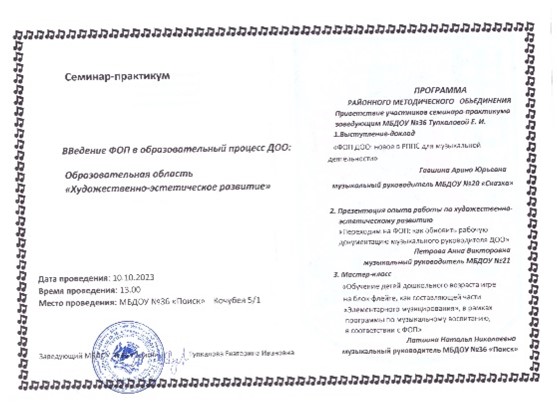 https://muzruk478.netfolio.ru/files/263de3eb8b5ffe7b7585e702d5b4c4ee.jpg208.10.2023Участник всероссийского вебинара «Ритмопластика как инновационный метод работы с дошкольниками в рамках музыкально-образовательных технологий», издательство «Учитель»2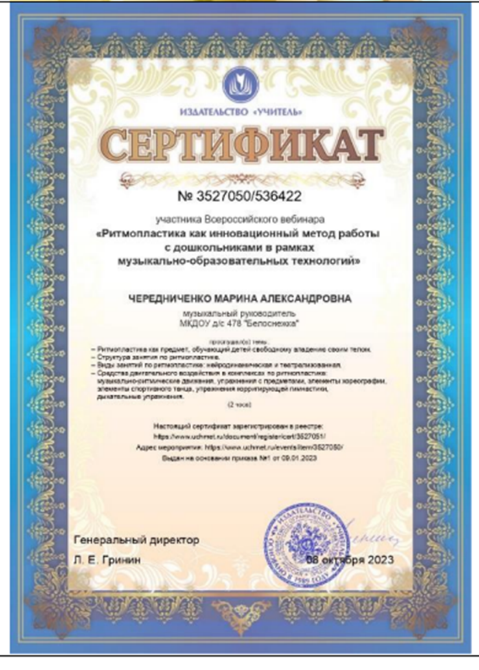 https://muzruk478.netfolio.ru/files/7783319a23ebd90465cd5d4eaa700246_1.jpg318.11.2023Участник онлайн-вебинар «Новогодние и зимние танцы в детском саду», сообщество педагогов 2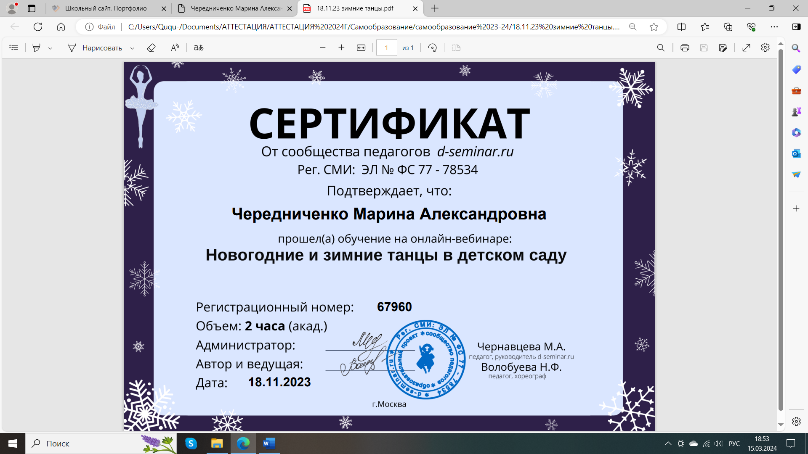 ДОГОВОР НА ОКАЗАНИЕ УСЛУГ (netfolio.ru)430.01.2024Семинар – практикум в рамках РМО «Развитие творческой активности работы музыкального руководителя с детьми дошкольного возраста», МБДОУ №388 3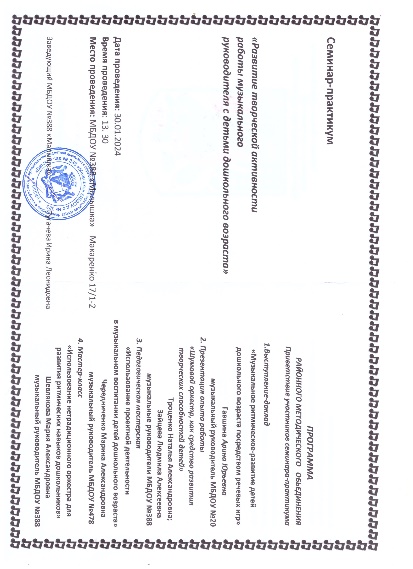 https://muzruk478.netfolio.ru/files/1e96b02f74215a1065ac85471def560a.jpg527.02.2024Участник курса повышения квалификации «Внедрение ФОП ДО: требования и особенности образовательного процесса», АНО ДПО «Лингва Нова» г. Екатеринбург, форум педагоги России16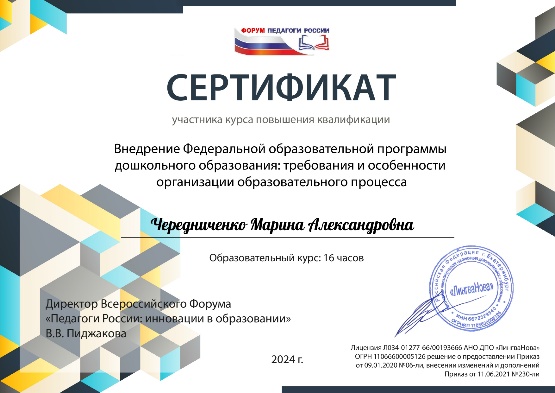 https://muzruk478.netfolio.ru/files/07ff3fa02fa7b0578926aefcc248a9c4_0.jpg628.02.2024Участник курса повышения квалификации «Знаток цифровой образовательной среды для реализации требований ФОП в ДО», АНО ДПО «Лингва Нова» г. Екатеринбург, форум педагоги России4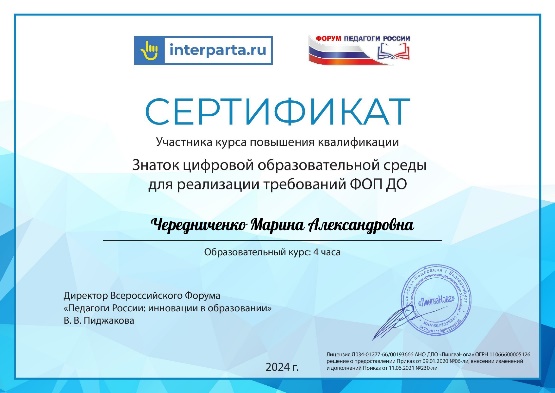 https://muzruk478.netfolio.ru/files/953cd8d8028b1dece6f74f84c7916c87_0.jpg701.03.2024Участник курса повышения квалификации «Обучение и воспитание в соответствии с ФОП и ФПВ как основа стратегии суверенного образования»,АНО ДПО «Лингва Нова» г. Екатеринбург форум педагоги России20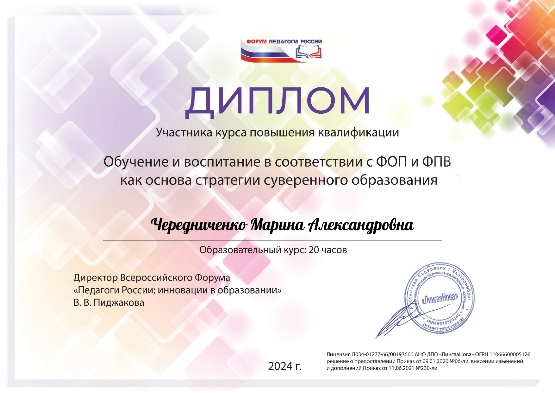 https://muzruk478.netfolio.ru/files/c95bc55016abadee0fcd7bc5ae7b5429_0.jpg802.03.2024Участник курса повышения квалификации «Социализация и обучение детей с ОВЗ в соответствии с требованиями ФАОП,АНО ДПО «Лингва Нова» г. Екатеринбург, форум педагоги России.16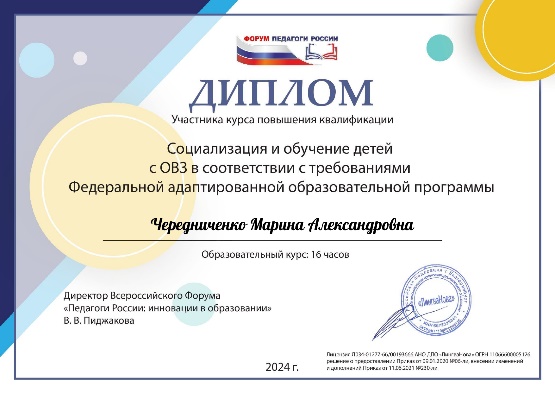 https://muzruk478.netfolio.ru/files/e48c1c7e166bf047865632c1a88a37fa_0.jpg903.03.2024Участник образовательного курса «Взаимодействие с родителями в контексте ФОП: секреты успешной работы», АНО ДПО «Лингва Нова» г. Екатеринбург форум педагоги России16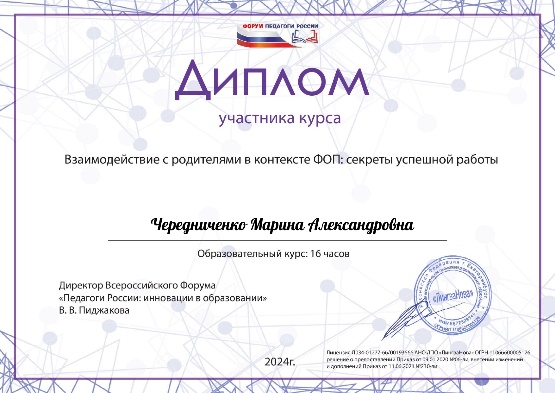 https://muzruk478.netfolio.ru/files/6f8ecd5c99cf7d873fec94a371a4979d_1.jpg1004.03 2024Участник образовательного курса «Трансформация цифровой образовательной среды в условиях реализации требований ФОП», АНО ДПО «Лингва Нова» г. Екатеринбург форум педагоги России16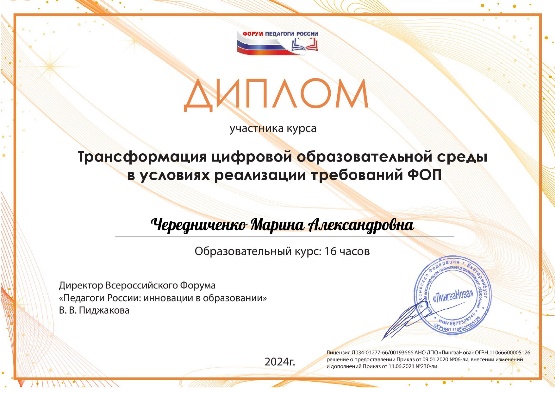 https://muzruk478.netfolio.ru/files/0598ed0ea7d8eba7df47ef0701303064_0.jpg1127.03.2024Семинар в рамках РМО музыкальных руководителей Калининского района г. Новосибирска, тема: «Влияние театрализованной и музыкальной деятельности на развитие творческого потенциала ребенка», МАДОУ №34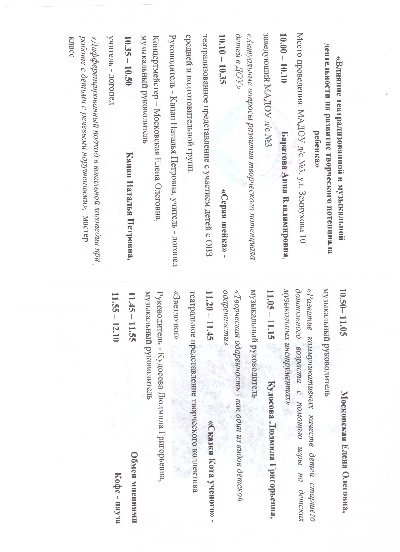 https://muzruk478.netfolio.ru/files/9c955129e960a9776610060cfcc09ddd.jpg